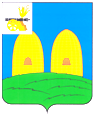 СОВЕТ ДЕПУТАТОВСЫРОКОРЕНСКОГО СЕЛЬСКОГО ПОСЕЛЕНИЯРОСЛАВЛЬСКОГО РАЙОНА СМОЛЕНСКОЙ ОБЛАСТИРЕШЕНИЕот 02.02.2023 г.	                                                                     			            № 01Об утверждении плана работыСовета депутатов Сырокоренскогосельского поселения Рославльского района Смоленской области на 2023 год       Совет   депутатов Сырокоренского сельского поселения Рославльского района Смоленской области РЕШИЛ:       1. Утвердить план работы Совета депутатов Сырокоренского сельского поселения Рославльского района Смоленской области  на 2023 год согласно приложения.Глава муниципального образованияСырокоренского  сельского поселения Рославльского  района Смоленской области                                        Е.И. Хаченкова                        Утверждаю:Глава муниципального образования Сырокоренского сельского поселения Рославльского района Смоленской области   	 	___________Е.И. ХаченковаП  Л  А  Нработы Совета депутатов Сырокоренского сельского поселенияРославльского района Смоленской областина 2023 год№п/пНаименование мероприятий Срок проведенияОтветственныеисполнители12341Заседания Совета депутатов1Проведение очередных заседанийСовета депутатов по вопросам:По мере необходимости1.1Об утверждении плана работы Совета  депутатов Сырокоренского сельского поселения на 2023 годфевральГлава муниципального образования, Совет депутатов1.2О внесении изменений и дополнений в Устав Сырокоренского сельского поселения Рославльского района Смоленской областиПо мере необходимостиГлава муниципального образования, Совет депутатов, главный специалист1.3О внесении изменений в решение Совета депутатов Сырокоренского сельского поселения Рославльского района Смоленской области от 16.12.2022г.   № 24 «О бюджете Сырокоренского сельского поселения Рославльского района Смоленской области на 2023 год и плановый период 2024 и 2025 годов»По мере необходимостиГлава муниципального образования, Совет депутатов, главный специалист, старший менеджер1.4Отчет об исполнении бюджетаСырокоренского сельского поселения за 2022 год.Март-апрельГлава муниципального образования, комиссия по бюджету, финансовой и налоговой политике, по вопросу муниципального имущества, главный специалист1.5О состоянии пожарной безопасности на территории Сырокоренского сельского поселения в весенне-летний пожароопасный период 2023 годаАпрельГлавамуниципального образования, актив Администрации1.6О благоустройстве территорииСырокоренского сельского поселенияАпрельГлава муниципального образования, комиссия по жилищно-коммунальному хозяйству, по социальным вопросам, благоустройству и экологии.1.7Об итогах исполнения  бюджетаСырокоренского сельскогопоселения Рославльского района Смоленской области за 1 квартал 2023 годаАпрельГлава муниципального образования, комиссия по бюджету, финансовой и налоговой политике, по вопросу муниципального имущества, главный специалист, старший менеджер1.8Об отчете Главы муниципального образования Сырокоренского сельского поселения Рославльского района Смоленской области о результатах его деятельности, деятельности Администрации Сырокоренского сельского поселения Рославльского района Смоленской области и иных подведомственных ему органов местного самоуправления, в том числе о решении вопросов поставленных Советом депутатов Сырокоренского сельского поселения Рославльского района Смоленской области перед Советом депутатов Сырокоренского сельского поселения Рославльского района Смоленской области за 2022 годИюньГлава муниципального образования1.9О праздновании 78-й годовщины Победы Советских войск над немецко-фашистскими захватчикамиМарт –       Май Главамуниципального образования, депутаты Совета депутатов, СДК, библиотека1.10О работе органов местного самоуправления с детьми и молодёжью, неблагополучными семьями в сельском поселенииМайГлава муниципального образования, ФАП, библиотека1.11О мероприятиях по обеспечению безопасности людей на водных объектах Сырокоренского сельского поселенияИюньГлава муниципального образования, менеджер, комиссия по жилищно-коммунальному хозяйству, по социальным вопросам, благоустройству и экологии1.12О проведении дня селаИюнь Глава муниципального образования, главный специалист, депутаты Совета депутатов, СДК, библиотека1.13О ходе подготовки  жилищно-коммунального хозяйства сельского поселения к осенне -зимнему периоду  2023-2024г.г.ИюльГлава муниципального образования1.14Об исполнении местного бюджетасельского поселения за первое полугодие 2023 годаИюльГлава муниципального образования, главный специалист, старший менеджер1.15О состоянии торговли и бытового обслуживания на территории Сырокоренского сельского поселенияВ течении годаГлава муниципального образования1.16Об обеспечении населения топливом на отопительный сезон 2023-2024 годыСентябрьГлава муниципального образования и депутаты Совета депутатов1.17О мерах пожарной безопасности на территории Сырокоренского сельского поселения осенне-зимний пожароопасный период 2023-2024г.г.ОктябрьГлава муниципального образования, бухгалтер, комиссия по жилищно-коммунальному хозяйству, по социальным вопросам, благоустройству и экологии1.18Об исполнении бюджета сельского поселения за 9 месяцев 2023 годаОктябрьГлава муниципального образования, главный специалист1.19О проекте бюджета Сырокоренского сельского поселения Рославльского района Смоленской области на 2024 и плановый период 2025 и 2026 годовНоябрьГлавамуниципального образования, депутаты Совета депутатов, главный специалист, старший менеджер1.20Об утверждении бюджета Сырокоренского сельского поселения Рославльского района Смоленской области на 2024 и плановый период 2025 и 2026 годовНоябрьГлавамуниципального образования, депутаты Совета депутатов, главный специалист, старший менеджер1.21Проведение внеочередных заседаний Совета депутатов Сырокоренского сельского поселения Рославльского района Смоленской областиЗаседания постоянных комиссий совета депутатовВ течении годаГлава муниципального образования, заместитель  Главы муниципального образования из числа депутатов, постоянные комиссии Совета депутатов, депутаты2Заседания постоянных комиссий Совета депутатов2.1Заседания постоянных комиссий: - комиссия по бюджету, финансовой и налоговой политике, по вопросу муниципального имущества; -  комиссия по жилищно-коммунальному хозяйству, по социальным вопросам, благоустройству и экологии. по вопросам, выносимым на заседания Совета депутатовПо мере необходимостиПредседатели постоянных комиссий3.Организационная и информационная работа с населением3.1Проведение публичных слушаний по проектам:-исполнение бюджета Сырокоренского сельского поселения за 2022 год; - бюджет Сырокоренского сельского поселения на 2024 год;- внесение изменений в Устав Сырокоренского сельского поселения;- корректировка Генерального плана и Правил землепользования и застройки Сырокоренского сельского поселения.В течении года Глава муниципального образования, депутаты3.2Проведение встреч с избирателями, участие в собраниях и конференциях граждан по вопросам местного значенияВ течение года в соответствии с графиком приемаГлава муниципального образования,Депутаты3.3Отчет депутатов о проделанной работе перед населением за 2022 годАпрель Депутаты3.4Опубликование (обнародование) принятых Советом депутатов решений.Весь периодГлава муниципального образования, Совет депутатов